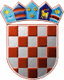 REPUBLIKA HRVATSKAOPĆINSKO IZBORNO POVJERENSTVOOPĆINE DVORKLASA: 013-01/17-01/03URBROJ: 2176/08-17-01/22Dvor, 22. svibnja 2017.        Na osnovi članaka 101. i 102. stavka 1. Zakona o lokalnim izborima ("Narodne novine" broj 144/12 i 121/16, u daljnjem tekstu: Zakon) nakon provedenih lokalnih izbora 21. svibnja 2017., Općinsko izborno povjerenstvo Općine Dvor utvrdilo je i objavljujeREZULTATE IZBORA ZAOPĆINSKOG NAČELNIKA OPĆINE DVORZamjenik kandidata: MILAN RUDIĆSAMOSTALNA DEMOKRATSKA SRPSKA STRANKA - SDSSZamjenik kandidata: MILAN ĆALIĆ, ing. stroj.HRVATSKA SELJAČKA STRANKA - HSSDEMOKRATSKI SAVEZ SRBA - DSSZamjenica kandidata: RANKA BODLOVIĆ, dipl. ing.KANDIDAT GRUPE BIRAČAZamjenica kandidata: ANITA KOLARECSOCIJALDEMOKRATSKA PARTIJA HRVATSKE - SDPHRVATSKA NARODNA STRANKA - LIBERALNI DEMOKRATI - HNSZamjenica kandidata: MIRJANA BANJANACKANDIDAT GRUPE BIRAČAPREDSJEDNICAOPĆINSKOG IZBORNOG POVJERENSTVAOPĆINE DVORMIHAELA RASTOVAC______________________________REPUBLIKA HRVATSKAOPĆINSKO IZBORNO POVJERENSTVOOPĆINE DVORKLASA:013-01/17-01/03URBROJ:2176/08-17-01/24Dvor, 22. svibnja 2017.        Na osnovi članaka 95. i 102. stavka 2. Zakona o lokalnim izborima ("Narodne novine", broj 144/12 i 121/16), Općinsko izborno povjerenstvo Općine Dvor donijelo je i objavljujeODLUKUO ODRŽAVANJU DRUGOG KRUGA GLASOVANJA U IZBORU ZAOPĆINSKOG NAČELNIKA OPĆINE DVORZamjenik kandidata: MILAN RUDIĆSAMOSTALNA DEMOKRATSKA SRPSKA STRANKA - SDSSZamjenik kandidata: MILAN ĆALIĆ, ing. stroj.HRVATSKA SELJAČKA STRANKA - HSSDEMOKRATSKI SAVEZ SRBA - DSSPREDSJEDNICAOPĆINSKOG IZBORNOG POVJERENSTVAOPĆINE DVORMIHAELA RASTOVAC______________________________I.Od ukupno 4.543 birača upisanih u popis birača, glasovalo je 2.079 birača, odnosno 45,76%, od čega je prema glasačkim listićima glasovalo 2.078 birača, odnosno 45,74%. Važećih listića bilo je 1.977, odnosno 95,14%. Nevažećih je bilo 101 listića, odnosno 4,86%.Od ukupno 4.543 birača upisanih u popis birača, glasovalo je 2.079 birača, odnosno 45,76%, od čega je prema glasačkim listićima glasovalo 2.078 birača, odnosno 45,74%. Važećih listića bilo je 1.977, odnosno 95,14%. Nevažećih je bilo 101 listića, odnosno 4,86%.II.Kandidatkinje/kandidati dobili su sljedeći broj glasova:1.Kandidat: NIKOLA ARBUTINA1.006glasova48,39%2.Kandidat: MARKO TEPŠIĆ, mag. ing. silv.345glasova16,59%3.Kandidat: BRANISLAV JOKA, dipl. ing.321glasova15,44%4.Kandidat: VLADIMIR BARTOLOVIĆ171glasova8,23%5.Kandidat: DAVOR STANIĆ134glasova6,45%III.Utvrđuje se da na izborima za načelnika Općine Dvor niti jedan kandidat nije dobio potreban broj glasova - više od 50% glasova birača koji su glasovali, te će se na osnovi članka 95. stavka 1. Zakona održati drugi krug glasovanja.Utvrđuje se da na izborima za načelnika Općine Dvor niti jedan kandidat nije dobio potreban broj glasova - više od 50% glasova birača koji su glasovali, te će se na osnovi članka 95. stavka 1. Zakona održati drugi krug glasovanja.I.Drugi krug glasovanja u izboru za općinskog načelnika Općine Dvor održat će se u nedjelju, 4. lipnja 2017.Drugi krug glasovanja u izboru za općinskog načelnika Općine Dvor održat će se u nedjelju, 4. lipnja 2017.II.U drugom krugu glasovanja izbor se obavlja između dva kandidata s najvećim brojem glasova:1.Kandidat: NIKOLA ARBUTINA2.Kandidat: MARKO TEPŠIĆ, mag. ing. silv.